ҚР Парламенті Мәжілісінде Үкімет сағаты шеңберінде ҚР Энергетика министрі Қ.А. Бозымбаевтың баяндамасы 2017 жылғы 15 мамырҚұрметті Гүлмира Истайбекқызы!Құрметті депутаттар!Сіздерге Энергетика министрлігінің атынан ілтипат білдіруге және уран өнеркәсібінің қазіргі жағдайы мен даму перспективаларын талқылауға берген мүмкіндіктеріңіз үшін алғыс айтуға рұқсат етіңіздер. Мемлекет Басшысы Нұрсұлтан Әбішұлы Назарбаев «Қазақстан-2050» Стратегиясында ядролық таратпау режимін жылжытудағы жауапты саясаттың арқасында Қазақстан таратпау режимінің лайықты көшбасшысы ретінде танылды, басқа мемлекеттер үшін үлгі болды және бүгінде еліміз атом энергиясын бейбіт мақсатта пайдалануды белсенді дамытуда.    Қазақстан Республикасының атом саласы ресурстық салалардың ішінде және жалпы елдің технологиялық әлеуетінің дамуы тұрғысынан  бірден бір келешегі зор сала болып табылады.  1 - слайд. УРАН ӨНЕРКӘСІБІНІҢ ҚАЗІРГІ ЖАҒДАЙЫ 2 - слайд. ҚАЗАҚСТАН РЕСПУБЛИКАСЫНЫҢ УРАН ӨНЕРКӘСІБІНІҢ ШИКІЗАТТЫҚ БАЗАСЫ.  Уран өндірісі – бұл еліміздегі атом саласының анағұрлым дамыған бағыттарының бірі. Уран атом энергетикасы үшін стратегиялық шикізат болып табылады және оның қоры шектеулі. Қазақстан барланған табиғи уран қоры бойынша әлемде екінші орында тұр. Барланған әлемдік қордың шамамен 12 % Қазақстан Республикасының жер қойнауында шоғырланған. Елдегі қор уранның  800 мыңнан астам тоннасына бағаланады, бұл ретте Қазақстандағы табиғи уранның жалпы қоры мен ресурсы шамамен 1,4 млн. тоннаны құрайды. Уран ресурстарының едәуір көлемде болуы Қазақстанның басқа елдердің алдындағы үлкен бәсекелестік басымдығы болып табылады. Оны тиімді пайдаланудың арқасында біршама уақыт кезеңінде (шамамен 50-80 жыл) табиғи ресурстарының маңызы төмен және айтарлықтай таусылған экономикалық дамыған елдермен салыстырғанда, Қазақстан қашанда басымдыққа ие болады. Атом энергиясын игерудегі жаңа орталықтарға Қазақстанның жақындығын ескерсек, бұл басымдық айтарлықтай маңызға ие бола береді. 3 - слайд. ҚАЗАҚСТАН РЕСПУБЛИКАСЫНДАҒЫ УРАН ӨНДІРІСІ.  Қазақстан Республикасының аумағында уран өндірісі «Қазатомөнеркәсіп» еншілес және бірлескен кәсіпорындары арқылы жүзеге асырылады. Уран өндіруші «Қазатомөнеркәсіп» кәсіпорнының негізгі барланған қорлары Оңтүстік Қазақстан және Қызылорда облыстарында шоғырланған. Қазақстан 2009 жылы уран өндірісі бойынша әлемде бірінші орынға шықты және әлемдік уран нарығындағы көшбасшылық ұстанымын сақтап келеді. 2016 жылы уран өндірісінің көлемі 24700 тоннаны құрады және 2009 ж ылмен салыстырғанда 76 % өсті. «Қазатомөнеркәсіп» өндіруші кәсіпорындарының құрамына Франция, Канада, Жапония, ҚХР, РФ компанияларымен бірлескен кәсіпорындар кіреді, ондағы «Қазатомөнеркәсіп» ұлттық компаниясының қатысу үлесі 30-дан 65% дейін.Бүгінгі күні уран өндірумен 12 компания, олардың ішінде Ресейдің, Қытайдың, Францияның, Канаданың, Жапония мен Қырғызстанның компанияларымен бірлескен 11 кәсіпорын айналысады. Қазіргі уақытта Қазақстанда өндірілген уран түгелдей әлемдік нарыққа, бірінші кезекте Қытайға, Еуропаға, Канадаға және АҚШ-қа экспортталады. 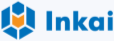 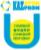 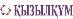 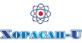 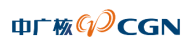 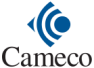 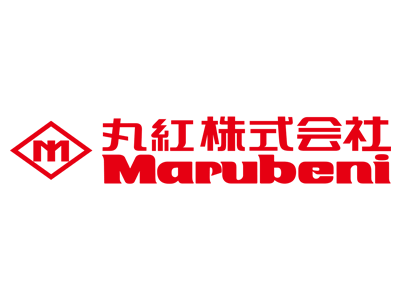 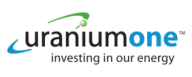 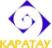 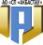 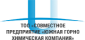 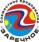 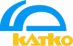 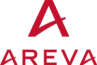 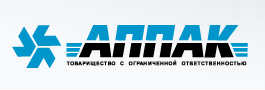 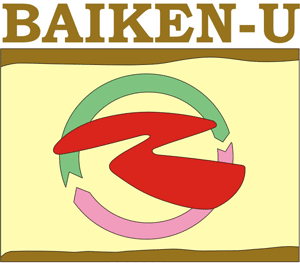 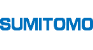 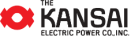 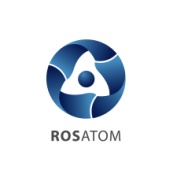 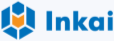 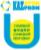 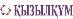 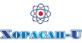 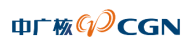 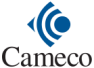 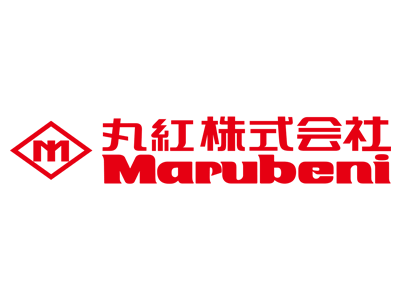 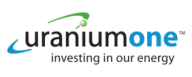 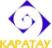 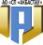 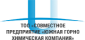 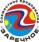 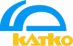 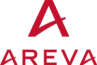 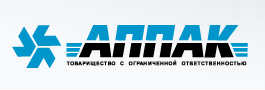 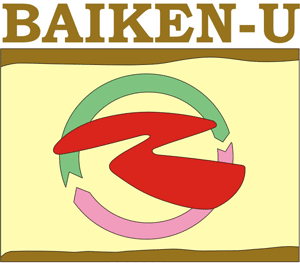 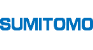 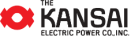 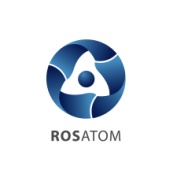 4-слайд. ТАБИҒИ УРАН НАРЫҒЫІшкі нарықта уран өнімінің өткізілімі жоқ, Қазақстанда өндірілген уран толығымен басқа елдерге экспортталады, бірінші кезекте Қытай, Еуропа, Индия, АҚШ, Канада. 2016 жылы әлемдік табиғи уран нарығында 80% уран өнімі бес елде өндірілді, олар: Қазақстан, Австралия, Канада, Нигер және Ресей. Әлемде барлық өндірілген табиғи уранның 39% Қазақстанның үлесіне тиесілі.   Қазіргі уақытта әлемдік уран нарығында уранға деген ұсыныстың артуы байқалады, бұл тренд 2011 жылдан бері (фукусимадан кейінгі кезең) жалғасуда. Өткен жылда табиғи уранның бағасы едәуір төмендеді. Бағасы жыл ішінде 40% түсті. Әлемдік табиғи уран нарығында қалыптасқан жағдайға байланысты 2017 жылдың қаңтарында республикада уран өндірісінің көлемін 10%, яғни 22 мың тоннаға дейін төмендету шешімі қабылданды, бұл әлемдік өндірісттің 3% құрайды. Бұл шешімнің нәтижесінде нарықтағы уран бағасы 20% артқанын атап өткім келеді. Алайда, нарықтағы уранның артық үлесі 2020 жылға дейін сақталады деп күтілуде, нәтижесінде уран бағасы құбылып, ұсыныс пен сұраныстың тепе-теңдігі бұзылады деп болжануда. Әлемдік уран нарығындағы қиын жағдайға қарамастан, Қазақстан әлемдік нарықтағы өзінің көшбасшылық ұстанымын сақтауға ниетті. Слайд 5. Экологически чистый способ добычи уранаЛидирующая позиция Казахстана в добыче урана обусловлена уникальностью месторождений, пригодных для добычи методом подземного скважинного выщелачивания. Метод подземного скважинного выщелачивания является наиболее передовым способом добычи, как с точки зрения экономики, так и с точки зрения экологии и охраны окружающей среды, по сравнению с другими известными способами добычи.Этот метод не дает негативного воздействия на окружающую среду и сегодня является эталонным методом экологически чистого производства природного урана. Международное агентство по атомной энергии (МАГАТЭ) признает данную технологию как самый экологически чистый и эффективный способ отработки месторождений, не требующий значительных затрат на рекультивацию.Более 87% запасов и ресурсов урана в Казахстане пригодны для добычи экологически безопасным методом подземного скважинного выщелачивания с низкой себестоимостью добычи.Слайд 6. Восполнение минерально-сырьевой базыДля восполнения ресурсов и запасов, отрабатываемых в Казахстане рудников и перевода прогнозных ресурсов в запасы с более высокой категорией изученности и подготовленности, утверждена и реализуется Программа поисковых работ по восполнению минерально-сырьевой базы урана на 2016-2027 гг. Проведение поисково–разведочных работ на отдельных площадях, в рамках настоящей программы, предполагается проводить за счет средств инвесторов исключительно на условиях, определенных Правительством и нормативными документами, утверждёнными государственными органами Республики Казахстан. За счет проведения поисковых работ планируется прирост ресурсов урана порядка 235 тыс. тонн, в результате чего предполагается продлить сроки добычи урана в Казахстане примерно на 10 лет.Слайд 7. Занятость в урановой промышленностиТенденции развития мировой экономики в настоящее время ориентированы не только на создание материальных ценностей, но в большей степени на создание интеллектуального потенциала. В этой связи следует отметить, что развитие любой отрасли экономики невозможно без квалифицированных специалистов. Наличие квалифицированных специалистов в атомной отрасли особенно важно для сохранения и развития «ядерной компетентности» страны.В этой связи подготовка кадров урановой промышленности ведется в 2-х учебных центрах по подготовке квалифицированного персонала из числа местных жителей в Кызылординской (п. Шиели) и Южно-Казахстанской (п. Таукент) областях в местах расположения производственных объектов. Казахстанский Ядерный университет, созданный на базе АО «НАК «Казатомпром», проводит переподготовку и повышение квалификации кадров. Слайд 8. Научно-технический потенциалТакие организации, как «Волковгеология» и Институт высоких технологий являются основой научно-технической сферы урановой промышленности путем эффективного развития и внедрения современных ядерно-физических технологий. Научно-технологическая деятельность в урановой промышленности направлена на сохранение мировой конкурентоспособности производств на предстоящие периоды и в долгосрочной перспективе. Слайд 9. Поддержка регионовС целью поддержки и развития регионов в 2015 г. 10 административных офисов уранодобывающих предприятий были передислоцированы из г. Алматы в уранодобывающие регионы – в Кызылординскую и Южно-Казахстанскую области, а в 2016 г. завершили передислокацию еще 2 административных офиса в Южно-Казахстанскую область.В результате передислокации:- уранодобывающие предприятия ежегодно направляют в бюджет Южно-Казахстанской и Кызылординской областей около 10 млрд. тенге налогов;- ежегодно в местный бюджет поступает 420 млн. тенге налоговых отчислений от передислоцированных работников с их семьями;- в 2-х областях 102 компаний малого и среднего бизнеса с численностью более 4 000 работников обеспечены долгосрочными договорами на сумму 16 млрд. тенге.Слайд 10. Социальные проектыКроме того, уранодобывающие предприятия реализуют ряд проектов, направленных на поддержание местного населения и улучшение условий его жизни. В рамках контрактных обязательств предприятия ежегодно инвестируют в развитие социально-экономическое развитие регионов. За весь период своей деятельности уранодобывающие предприятия профинансировали строительство множества социальных проектов на сумму более 38 млрд. тенге. Всего в регионах за счет средств компаний построены и отремонтированы 8 больниц и поликлиник, 19 школ и детских садов, 30 спортивно-культурных объектов, автомобильные дороги, мосты и другие социальные объекты.Слайд 11. Местное содержание  В рамках совершенствования и развития местного содержания уранодобывающие предприятия поддерживают местных товаропроизводителей и местных поставщиков товаров, работ и услуг.В 2016 г. были приобретены у местных товаропроизводителей и местных поставщиков товаров, работ и услуг на общую сумму 263,6 млрд. тенге, из них сумма товаров, работ и услуг с местным содержанием составила 219,9 млрд. тенге, что соответствует 80% доли местного содержания в закупках в 2016 г.Слайд 12. Перспективы развития урановой промышленности Слайд 13. Создание производств ядерно-топливного цикла В Стратегическом плане развития Республики Казахстан до 2020 года одной из стратегических целей в сфере энергетики является создание вертикально интегрированной компании с ядерным топливным циклом к 2020 году. Казахстан заинтересован не только в добыче и поставках природного урана, но и в производстве и сбыте урановой продукции более высокого передела, с высокой добавленной стоимостью. Приоритетным направлением в атомной промышленности на сегодня является выстраивание полного цикла создания ядерного топлива, максимально полно использующего собственную ресурсную базу. Преимуществами выбранного направления являются развитие технологий для создания продукта с высокой добавленной стоимостью, расширение экспортного потенциала, возможность предложения комплексного продукта на глобальном рынке и развитие новых каналов сбыта.Слайд 14. Проекты обогащение урана и конверсииВ настоящее время с российской стороной успешно реализуется проект по обогащению урана на базе крупнейшего в мире российского предприятия по обогащению урана – Уральского электрохимического комбината. Совместное казахстанско-российского предприятия ЗАО «Центр по обогащению урана» с 2014 года имеет доступ к российским услугам по обогащению урана в объеме 5 млн. ЕРР (единица работы разделения) в год. Это делает Казахстан участником рынка обогащения и обеспечивает гарантированный доступ к одной из важнейших в атомной промышленности стадий ядерно-топливного цикла, без которой изготовить ядерное топливо для АЭС на тепловых нейтронах невозможно.Для того, чтобы наша страна обладала всеми стадиями дореакторного ядерно-топливного цикла, необходимо создание производства по конверсии природного урана. Сейчас Казатомпром прорабатывает экономическую целесообразность организации такого производства в Казахстане и в случае ее привлекательности приступит к реализации проекта создания конверсионного производства. Слайд 15. Проект по производству ядерного топлива В 2014 году Президент страны в своем Послании народу Казахстана одним тезисом подчеркнул значимость целой отрасли. После предпосылок: «Потребность в дешевой атомной энергии в обозримой перспективе развития мира будет только расти. Казахстан – мировой лидер в добыче урана», последовал вывод – однозначный и четкий: «Мы должны развивать собственное производство топлива для АЭС и строить атомные станции».В 2014 году АО «НАК «Казатомпром» и Китайская Генеральная ядерно-энергетическая корпорация (CGNPC) начали развивать сотрудничество по организации в Казахстане совместного производства ядерного топлива для китайских АЭС, и 14 декабря 2014 года во время официального визита Премьера Государственного совета КНР в Казахстан подписали Соглашение о расширении и углублении взаимовыгодного сотрудничества в сфере ядерной энергетики. Соглашение предусматривает развитие стратегического сотрудничества в сфере разработки урановых ресурсов, производства ядерного топлива и транзитных перевозок урановой продукции через территории Китая.В рамках Соглашения планируется создание совместного предприятия по производству на базе АО «Ульбинский металлургический завод» ядерного топлива для потребностей китайских АЭС. На первом этапе объем производства ТВС составит 200 тонн в пересчете на обогащенный уран с дальнейшим расширением производства для рынка Китая и третьих стран.Слайд 16. Создание МБНОУОдной из важных международных инициатив Главы Государства Нурсултана Абишевича в сфере нераспространения оружия массового уничтожения было предложение разместить на территории Казахстана Международный Банк низкообогащенного урана. Это уникальный проект, аналогов которому в мире не существует.Международный банк низкообогащенного урана (Банк НОУ) создается под эгидой Международного агентства по атомной энергии (МАГАТЭ) для обеспечения гарантированных поставок ядерного топлива на атомные электростанции государств-членов МАГАТЭ и представляет собой хранилище низкообогащенного урана, являющегося исходным материалом для изготовления топлива для АЭС.Целью создания Банка НОУ является обеспечение на постоянной основе эффективного функционирования международного рынка ядерного топлива, с тем, чтобы государства, использующие ядерную энергетику или рассматривающие возможность её включения в структуру энергопроизводства, имели уверенность в том, что они смогут получать ядерное топливо гарантированным и прогнозируемым образом.В настоящее время на стадии завершения все общестроительные и монтажные работы по Банку НОУ и на 29 августа 2017 года запланировано открытие Банка НОУ МАГАТЭ с участием Главы государства, а также Генерального директора МАГАТЭ и других официальных лиц.Слайд 17. Значимые международные событияВ завершение своего доклада хотел бы отметить о значимых международных событиях для казахстанской атомной отрасли за прошедший год:Казахстан награжден за вклад в поддержание режима нераспространения ядерного оружия и укрепление глобальной ядерной безопасности, а также за размещение Международного Банка ядерного топлива для государств-членов МАГАТЭ.На IV Саммите по ядерной безопасности в г. Вашингтон при ОНН был озвучен Манифест «Мир.XXI век» вышедшим под авторством Президента, которому был присвоен статус официального документа ООН.В День индустриализации состоялся запуск строительства завода по производству топлива для атомных станций с участием международных компаний. Все эти события укрепили позиции Казахстана на мировом урановом рынке.ҚҰРМЕТТІ ДЕПУТАТТАР!Уран өнеркәсібі дамуының негізгі және перспективті үрдістері осындай болды. Қазақстан Республикасының атом саласы ел экономикасының тұрақты дамуы мен әртараптандырылуын қамтамасыз ететін стратегиялық салалардың бірі екендігін назарға ала отырып,  Министрлік атом саласына қатысты стратегиялық мақсаттар, міндеттер мен бағыттардың жүзеге асырылуына аса көңіл бөледі. Осыған байланысты, құрметті депутаттар, сіздермен бірлесіп конструктивті ынтымақтастыққа қол жеткізетінімізге үмітті екенімді білдіремін. Назарларыңызға рахмет, сіздердің қоятын сауалдарыңызға жауап беруге әзірмін. 